    Vorderseite	                    Rückseite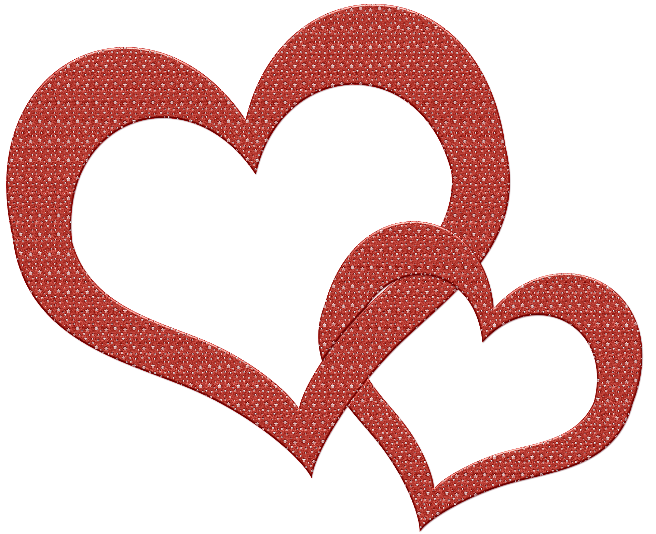 